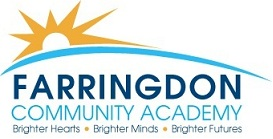 The main purpose is to deliver education in ways which ensure that our students learn successfully and enjoy their learning. This involves far more than the transmission of knowledge and skills.  It requires a solid teacher/pupil relationship and for teachers to create the conditions in which learning can flourish.  We pride ourselves on the individualised support and curriculum for our pupils and a successful candidate would need to contribute to this within the department.  This job description sets out the general expectations which our school has of its teaching staff. It is recognised that many staff will seek to contribute in ways which exceed the requirements of this document. Such contributions will always be welcomed and encouraged and it is school policy to enable all staff to participate as fully as possible in the development and improvement of the school.PURPOSE OF THE POST:To implement and deliver an appropriately broad, balanced, relevant and differentiated Computer Science curriculum for students.To be able to teach Computer Science across the 11-16 age and ability range. To plan and prepare lessons.To monitor and support the overall progress and development of students as a teacher or Form Tutor.To facilitate and encourage a learning experience which provides students with the opportunity to achieve their individual potential.To contribute to raising standards of student attainment.To share and support the school’s responsibility to provide and monitor opportunities for personal and academic growth.TEACHING:To undertake an appropriate programme of teaching in accordance with the duties of a standard scale teacher.To carry out the professional duties of a teacher as provided for in the School Teachers’ Pay and Conditions Document.Post threshold teachers must meet the post-threshold standards as well as the core standards.To implement the Behaviour Management system, so that effective learning can take place.EXERCISE OF OTHER PARTICULAR AND PROFESSIONAL DUTIES:To assist in the delivery of appropriate syllabuses, resources, schemes of work, marking policies and teaching strategies in Computer Science.To contribute to the whole school’s planning activities.To complete the relevant documentation to assist in the tracking of students and use information to inform teaching and learning.To deliver an appropriate curriculum providing a range of teaching that complements the Subject Development Plan (SDP).To assist in the process of curriculum development. To take part in the school’s CPD programme. To continue personal development in the relevant areas including subject knowledge and teaching methods.To engage actively in the Appraisal Review process.To ensure the effective/efficient deployment of classroom supportTo review methods of teaching and programmes of work.To take part, as may be required, in the review and development of activities relating to the curriculum, organisation and pastoral functions of the school.To maintain appropriate records and to provide relevant accurate and up-to-date information for school data systems, registers, etc.To communicate effectively with the parents of students as appropriate.To follow agreed policies for communications in the school.To contribute to the development of effective subject links with partner schools.To assist the Subject Team Leader to identify resource needs and to contribute to the efficient/effective use of physical resources.To co-operate with other staff to ensure a sharing and effective usage of resources to the benefit of the School, department and the students.To promote the general progress and well-being of individual students and of the Form Group as a whole.To liaise with a Year Manager to ensure the implementation of the school’s Pastoral System.To register students, accompany them to assemblies, encourage their full attendance at all lessons and their participation in other aspects of school life.To evaluate and monitor the progress of students and updating student records as may be required.To contribute to the preparation of Action Plans and progress files and other reports.To alert the appropriate staff to problems experienced by students and to make recommendations as to how these may be resolved.To contribute to PSHE and citizenship and enterprise according to school policy.FURTHER INFORMATION AND EXPECTATIONS:Whilst every effort has been made to explain the main duties and responsibilities of the post, each individual task undertaken may not be identified.Employees will be expected to comply with any reasonable request from a manager to undertake work of a similar level that is not specified in this job description.Employees are expected to be courteous to colleagues and provide a welcoming environment to visitors and telephone callers.The school will endeavour to make any necessary reasonable adjustments to the job and the working environment to enable access to employment opportunities for disabled job applicants or continued employment for any employee who develops a disabling condition.As part of your wider duties and responsibilities you are required to promote and actively support the School’s/LA’s responsibilities towards safeguarding.  Safeguarding is about keeping people safe and protecting people from harm, neglect, abuse and injury.  It is about creating safe places, being vigilant and doing something about any concerns you might have.  It isn’t just about the very old and the very young, it is about everyone who may be vulnerable.Howard KempHeadteacher Post Teacher of Computer Science (temporary) SalaryM1 – M6 (TLR available to suitably experienced candidate)Line ManagerSenior Leadership Team Link Contract Temporary September 2017 – July 2019